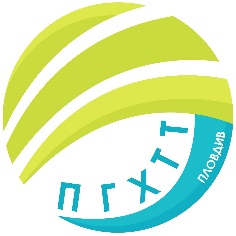 Приложение № 4 към заповед № РД-06-874/16.02.2022 г.ПРОФЕСИОНАЛНА ГИМНАЗИЯ ПО ХРАНИТЕЛНИ ТЕХНОЛОГИИ И ТЕХНИКА – ГР. ПЛОВДИВгр. Пловдив 4003, бул. „Васил Априлов” № 156, Директор: 032/95-28-38, Секретар: 032/95-50-18, e- mail: pghtt_plov@pghtt.net, http://pghtt.net/VIII В класГРАФИК ЗА КЛАСНИ И КОНТРОЛНИ РАБОТИII СРОК НА 2021/2022 УЧЕБНА ГОДИНАинж. Людмила Ганчева,директор на ПГ по хранителни технологии и техника – гр. Пловдив     Учебен предметФевруариМартАприлМайЮни     Учебен предметдата/часдата/часдата/часдата/часдата/часБългарски език и литература10.02.2022 г.5 час17.05.2022 г.6-7 час /Кл. р./Математика16.03.2022 г.3 час26.05.2022 г.1 час /Кл. р./ЧЕ – английски език09.03.2022 г.5 час07.06.2022 г.2-3 час /Кл. р./Информационни технологии10.06.2022 г.4 часИстория и цивилизации11.02.2022 г.5 часГеография и икономика10.05.2022 г.5 часФилософия27.04.2022 г.2 часБиология и здравно образование14.04.2022 г.3 часФизика и астрономия23.02.2022 г.1 часХимия и опазване на околната среда18.02.2022 г.6 час